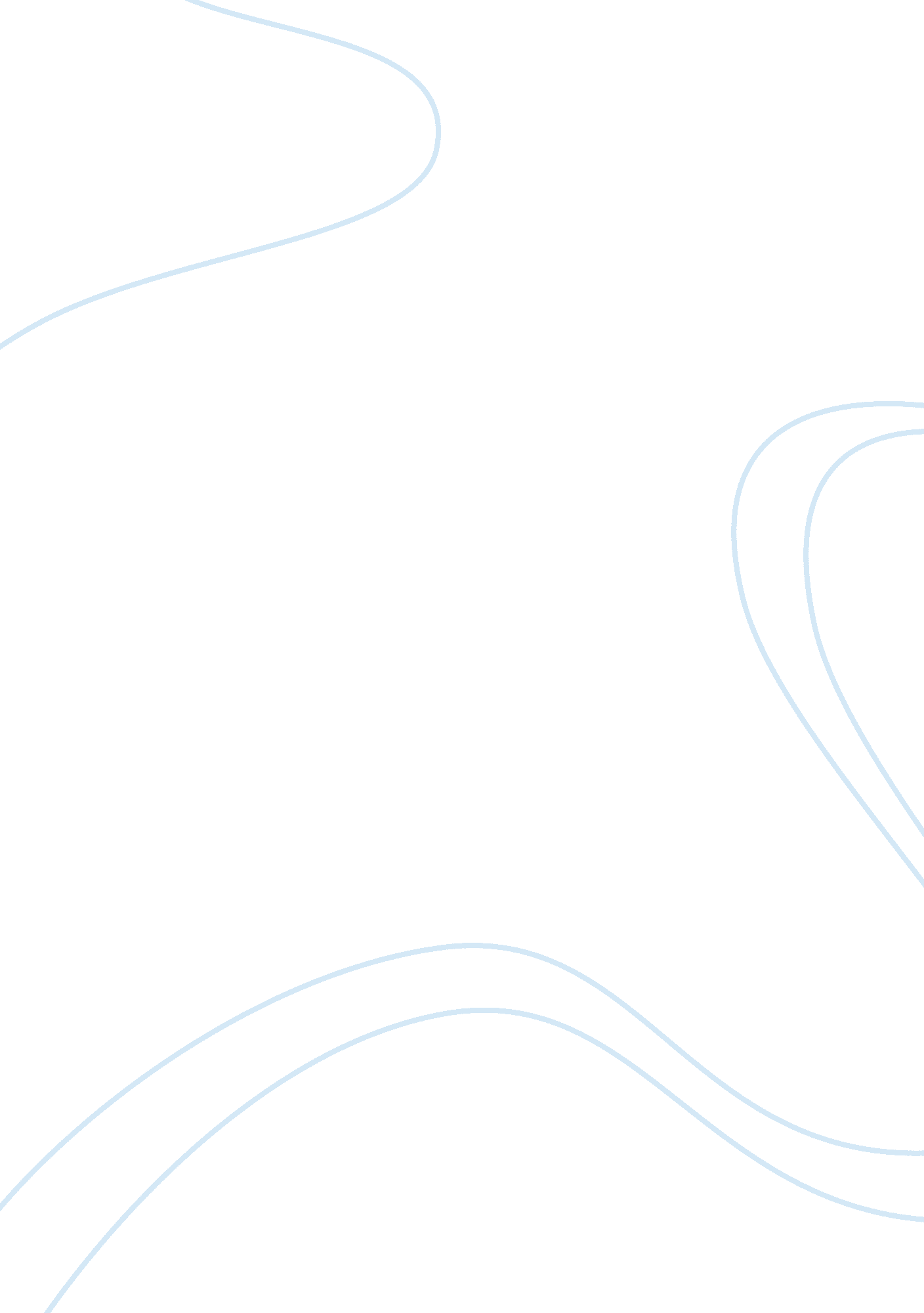 Weather and sea level rises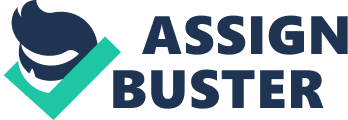 Signos: Banta ng Pagbabago sa Kalikasan There are many signs of Climate Change in the environment but did we take noticed of it? No. Sometimes the weather changes very quickly that we don’t know if it will rain or not, but we still didn’t do anything about it. We just continued our everyday lives unaware of what was happening in our planet. I think we Filipinos should start the change because as we all know that the Philippines is located on the Pacific Ring of Fire and its tropical climate makes us prone to earthquake and typhoons. In this documentary, a few journalists and environmentalists helps us to know more about climate change. They discussed what the causes of climate change are. It is caused by using Carbon Dioxide and the Greenhouse Gases that we always use and as the time passes by, starts to thicken in the atmosphere and it blocks the sun rays from getting out. For example, Fossil Fuel, we used it every day ever since the Industrial Revolution. We can’t blame it on modernized countries because even we individuals have some faults. One of them is when we use electricity; we always left it plugged even if we are not using it, even this simple act is using energy that is why we should always unplug electronics every time we are finish using them. They said that the sea helps us to lessen the CO2 or the Greenhouse Gases, but because there are many of them they could not cope and the result is that even the sea becomes warmer. They also gave some examples of the signs, like Coral Bleaching, the case that is currently happening in El Nido, Palawan, and as a result a lot of fishes lost their homes and soon they are dying. And they also gave us some idea on how will this problem affects the planet. For example, the harvest of rice will deflate; there will be less catch of fish, the icebergs will melt and the sea water level will rise and there’s a possibility that it will cause a huge flood that can make the landforms sink. There had been deadly typhoons, landslides, and floods; there are also severe El Nino and La Nina that will still harm us even more. The constant changes happening in the weather affect the health of most Filipino people, especially the poor. They don’t have money to buy and to drink medications, so they are more prone to some diseases that sometimes leads to death. According to the documentary, here in some place in Quezon there we’re a lot of cases of Malaria in one community, where they tested and discovered that mosquitoes tend to live in a hot weather condition, that worried me because as the Philippines is classified a tropical country make us have warm weather. Also, they said that if the sea level rises, Manila, Cavite, Bulacan and Pampanga will be the most affected, I’m really scared that if it will come true, what would happen to us? Especially that in the video they had shown a community that is submerged in flood, they even have to use boat just to buy on sari-sari stores. Climate change also affects the livelihood of some of us. We are lacking of fishes now, but they say that in the past we have many fish in the sea even if it’s not obvious we should consider it as a problem because many poor Filipino families depend on fish, as you can see the prices on fish is slowly increasing. Some of the planted fruits and rice are slowly losing a lot of profit because their trees and stems are lacking on water to produce the fruits that they have to sell. Our tourism is also affected, because some of the marine life creatures are swimming near the coast even if they should be in the deepest part. Now that there are obvious signs that we are suffering from climate change, can we still lessen it? Of course, we can! We just have to be more careful in using energy. We can also redevelop our renewable energy resources such as Geothermal Energy, Solar Energy, Hydroelectric Energy and Wind Energy. Instead of using plastic bags we can use cloth bags and we should learn how to recycle. I personally think that their documentary was good. They taught us simple tips to help solve the problem on climate change. They also helped us to be more aware of our environment and now we should know that we have to take more care on our planet because in the end its always us who suffered. And as the documentary says “ WE DON’T WANT TO LOSE OUR PLANET EARTH”. 